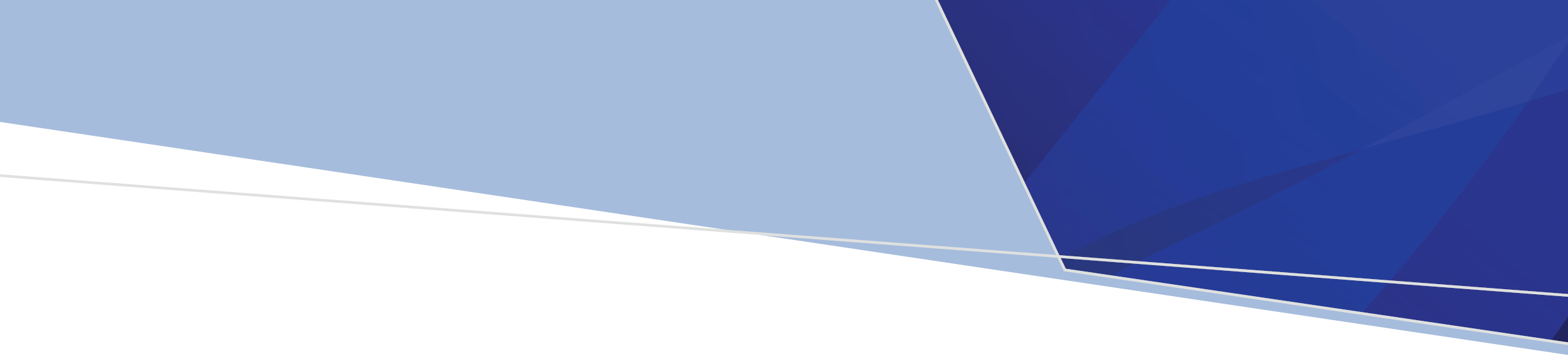 Contents1.	VADC Specifications for 2022-23	22.	TEST July 2022 submissions open	23.	LIVE July 2022 submissions open	24.	End of year transition reminder	25.	Submission deadline extension	21.	VADC Specifications for 2022-23As previously advised the VADC Data Specification for 2022-23 and VADC Compilation and Submission Specification for 2022-23 are available here:  Link to VADC Annual Changes.If you have any questions about the VADC Specifications for 2022-23, please email: vadc_data@health.vic.gov.au2.	TEST July 2022 submissions openServices can submit July 2022 files to TEST for automatic processing. To send a test file please name your file in the usual format and include _test at the end of the file name before uploading to your MFT folder. NOTE: Previous financial years’ data can be submitted to TEST up until 31/12/2022.3.	LIVE July 2022 submissions openThe 2022-23 VADC data specification has been deployed into the live/production system as of 30/06/2022.  Services can now submit July 2022 files into LIVE/PRODUCTION.  To send a file in LIVE/PRODUCTION please name the file in the usual format.NOTE: Previous financial years’ data can be submitted to LIVE/PRODUCTION up until 31/12/2022.4.	End of year transition reminderDo not artificially close service events on 30 June 2022 due to end of financial year. There is no requirement for this as part of end of financial year arrangements.  Details regarding how to handle service events spanning the two financial years are in Section 8 of VADC Compilation and Submission 2022-23.Link to VADC Compilation and Submission 2022-235.	Submission deadline extensionThe July 2022 data submission deadline (usually 15 August 2022) has been extended to 15 September 2022.  August 2022 data will also be due on 15 September 2022.Victorian Alcohol and Drug CollectionVADC Bulletin 2022-23Edition 21:       04 July 2022OFFICIALVADC Bulletins must be read in conjunction with the VADC Data Specification, available here VADC documentation - health vicTo receive this document in another format email: vadc_data@health.vic.gov.auAuthorised and published by the Victorian Government, 1 Treasury Place, Melbourne.© State of Victoria, Australia, Department of Health, July 2022